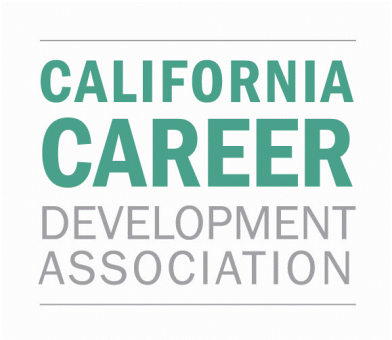 CCDA ACTIVITY-EVENT ANNOUNCEMENT & FLYER TEMPLATEComplete and email this form to CCDAconnect@gmail.com to ensure prompt calendaring, website posting and eblast marketing of your event. CCDA thanks you!FEEL FREE TO ARRANGE FLYER HOWEVER YOU LIKE, BUT PLEASE INCLUDE THE FOLLOWING DETAILS, AND USE THE FOLLOWING SPECIFIC FORMAT TO SUBMIT EVENT ANNOUNCEMENTS FOR POSTING ON THE WEBSITE:DATE: CHAPTER: EVENT NAME:DETAIL: Session Description
CEUs: [NUMBER AVAIL AND PROCESS/CONTACT PERSON TO GET CEUS] - If program qualifies for CEUs, indicate how many will be available and who to contact in getting them. Contact the Regional Coordinator to qualify the event for CEUs. Cost: When: Event Agenda Max # of Registrants: Register by Date (the date online registration closes)Where: Who: eBlasting / Communications: Please help us streamline and maintain CCDA's email communications to eliminate redundant messaging. If you have a listserv you have been using locally, make sure contacts (or recent updates!) are regularly submitted to CCDA’s Communications Chair. 